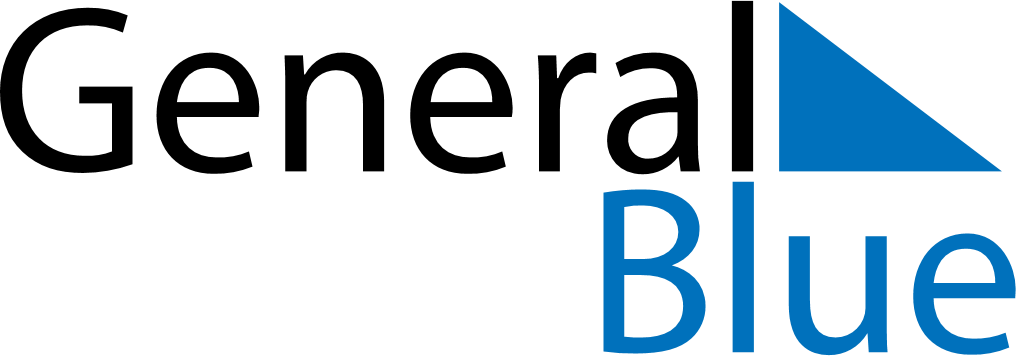 April 2018April 2018April 2018VaticanVaticanSundayMondayTuesdayWednesdayThursdayFridaySaturday1234567Easter Monday8910111213141516171819202122232425262728Saint George - Name day of the Holy Father2930